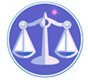 【更新】2016/1/29【編輯著作權者】黃婉玲（建議使用工具列-->檢視-->文件引導模式/功能窗格）（參考題庫~本文只收錄部份頁面,且部份無法超連結其他位置及檔案）《《社會工作測驗題庫彙編02》104~100年(共55單元 & 2,105題)》。01(99~91年)共47單元 & 2,285題。【科目】包括。a另有申論題。b社會工作研究方法。e社會工作管理<<解答隱藏檔>>【其他科目】。01警察&海巡相關考試。02司法特考&專技考試。03公務人員考試。升官等&其他特考(答案顯示)　　　　　　　　　　　　　　　　　　　　　　　　　　　　　　　　　　　　　　　　　　　回目錄(1)>>回首頁>>103年(11-415)10301。（1）103年公務人員初等考試。社會行政103年公務人員初等考試試題4502【等別】初等考試【類科】社會行政【科目】社會工作大意【考試時間】1小時1.社會學家湯瑪斯（W.I.Thomas）曾提出人類有四個基本願望，下列何者不包括在內？答案顯示:【A】（A）突破自我實現的願望（B）安全的願望（C）求反應的願望（D）新經驗的願望2.下列何者不是社會工作三個使命或宗旨（3C’s）？答案顯示:【D】（A）照顧（caring）（B）治療（curing）（C）改變社會（changing the society）（D）因應（coping）3.有關社會工作綜融性實務觀點之陳述，下列何者錯誤？答案顯示:【D】（A）綜融取向又稱為通才取向的社會工作服務（B）大部分案主的問題常是多面向且複雜的，而需要統整性的服務（C）綜融取向的實務社會工作，強調將基本的工作方法架構，運用於各種不同的機構，協助不同的案主群體（D）心理動力是綜融社會工作的核心觀念4.對於當代的社會福利發展特性的陳述，下列何者錯誤？答案顯示:【C】（A）由消極的濟貧到積極的制度性預防（B）從描述性的訪問調查，發展為數量化的研究分析（C）從普遍性的服務，發展為關注於特定病態行為的治療（D）從不強調成本的工作，發展到關注於方案評估及成本效益5.人群服務組織以處理人的行為與地位為主要目的，為與其他組織區別，下列何者不是人群服務組織的特質？答案顯示:【A】（A）人群服務組織的素材是機構（B）人群服務組織的技術是不確定的（C）人群服務組織依賴專業幕僚（D）員工與案主關係是人群服務組織的核心活動6.在各項社會福利資源中，習慣將「非營利組織」稱為：答案顯示:【C】（A）第一部門（B）第二部門（C）第三部門（D）第四部門7.英國伊莉莎白濟貧法案的基本原則，不包括那項？答案顯示:【D】（A）窮人被區分為「值得」和「不值得」的接受救助者（B）家人對貧困者負有首要責任（C）在社區合法居留是取得救助的要件（D）對於所得不足的工作者給予工資補償8.考慮少年安置機構收容學員是否應該具有相似背景，涉及了麥克里德（Mcleod）和梅耶（Meyer）所提的那一組的衝突價值？答案顯示:【D】（A）安全滿足對刻苦奮鬥（B）革新主義對傳統主義（C）個人自由對社會控制（D）異質性對同質性9.請問若實習生在實習的過程中面臨倫理問題時，誰不需要為這問題負責？答案顯示:【D】（A）機構社工督導（B）實習生（C）學校督導教師（D）個案10.下列何者並非社會工作者對機構的倫理責任？答案顯示:【C】（A）持續教育成長（B）提供機構員工督導與諮詢（C）為機構的成本效益負責（D）對機構雇主的承諾11.下列何者不是專業關係的原則？答案顯示:【A】（A）情感轉移（B）接納（C）保密（D）案主自決12.「社會工作者必須熟練地使用同理心、真誠、尊重與支持等技巧來協助受服務者」。請問這是具備何種能力的展現？答案顯示:【C】（A）計劃改變的能力（B）文化敏感度的能力（C）關係建立的能力（D）自我覺察的能力13.社會工作者將個案的問題透露給個案的雇主，以致個案面臨沒有工作及生計出現問題的窘境時，該社會工作者之服務主要出現什麼問題？答案顯示:【A】（A）不當服務（B）服務方案執行不力（C）績效不佳（D）沒有足夠的同理14.下列何者不是我國社會工作倫理守則中明訂的倫理原則？答案顯示:【B】（A）關懷（B）真誠（C）堅毅（D）專業15.任務性團體在評估團體功能時，經常以下列何種方式要求成員進行自我評估？答案顯示:【C】（A）自然觀察（B）角色扮演（C）工作日誌（D）標準化量表16.下列那一項敘述是家庭訪視會談必須掌握和注意的正確重要事項？答案顯示:【A】（A）不要在家人面前評價案主（B）為求資料完整性，必須於訪視現場時積極挖掘案家的秘密（C）在家庭訪視時為避免會談內容的遺忘，必須當場低頭記錄（D）為了蒐集個案資料之需，訪視會談時間再長也無所謂17.那類社會個案工作派別，在資料蒐集的內容特別注意社會功能的評估？答案顯示:【B】（A）問題解決學派個案工作（B）心理暨社會學派個案工作（C）功能學派個案工作（D）行為修正學派個案工作18.下列有關社會工作服務方法中的任務中心模式，那一項敘述錯誤？答案顯示:【D】（A）任務中心模式以問題解決模式為基礎（B）任務中心模式主要特色之一在於強調「簡要」（C）任務中心的主要策略必須社會工作者與案主共同解決問題（D）任務中心模式強調長期介入和處遇19.下列那一項是社會工作者對案主真誠回應的正確作法？答案顯示:【C】（A）關係越淺，分享越強（B）不必太在乎案主的反應和感受（C）要將影響案主行為的來龍去脈，整理清楚（D）避免以中性或描述性語詞來描繪情境或標的行為20.下列那個理論學派，強調每個個體可以透過觀察的過程達到學習的目標？答案顯示:【C】（A）功能學派（B）心理分析學派（C）行為學派（D）心理暨社會學派21.依據危機調適社會個案工作過程，有關其三階段的會談重點任務之敘述，下列何者正確？答案顯示:【B】（A）開始階段：先協助案主進行回顧工作（B）中間階段：案主行為問題之改變（C）結束階段：與案主訂定契約確定主要目標和任務（D）結束階段：決定主要問題與次要問題的先後次序22.團體動力的運行會隨著一個有脈絡可循的方向、速度推移的過程，稱為團體的生命循環，也稱為：答案顯示:【C】（A）團體組成（B）團體結構（C）團體發展（D）團體規模23.下列何者是「開放性團體」的特質？答案顯示:【B】（A）團體的新成員需受到舊成員認可（B）團體成員可自由進出團體（C）團體的變動較小（D）團體不考慮成員的期待24.受精神分析概念、自我心理學、社會角色理論的影響，主張團體工作者運用團體來改變或強化個人行為改變的是那一種團體工作模式？答案顯示:【D】（A）交互模式（B）社會目標模式（C）功能模式（D）治療模式25.下列何者並非治療性團體主要的目的？答案顯示:【B】（A）社會化（B）預防（C）治療（D）成長26.下列那項敘述並非團體有凝聚力的表現？答案顯示:【D】（A）成員都準時出席團體活動（B）成員覺得團體中的氛圍友善（C）團體成員願意遵守團體規範（D）會以同儕壓力要求成員力求表現27.透過社會工作者的推動而自行組成，且靠內團體的力量達成團體目標，如病人家屬團體等，稱為：答案顯示:【D】（A）治療團體（B）成長團體（C）教育團體（D）自助團體28.在羅斯曼（Rothman）的社區組織實務模式中，所關注的社區問題為「弱勢人口群遭受到社會不公平的對待的」是那一個模式？答案顯示:【A】（A）社會行動模式（B）社會計畫模式（C）地區發展模式（D）社區教育模式29.下列關於「社區發展協會」之敘述，何者錯誤？答案顯示:【B】（A）社區發展協會設社區活動中心，作為舉辦各種活動之場所（B）社區發展協會辦理各項福利服務活動，應向主管機關備查，並且不得向參與者收費（C）社區發展協會為辦理社區發展業務，得設置基金（D）各級政府應按年編列社區發展預算，補助社區發展協會推展業務，並得動用社會福利基金30.有關社區發展和社區組織這二種方法的陳述，何者正確？答案顯示:【D】（A）社區發展常被運用於沒落地區，社區組織常被運用於落後地區（B）社區發展常被運用於美國，社區組織乃來自於聯合國的推動（C）社區組織強調外來資源的協助，社區發展強調居民自助（D）社區組織和社區發展現在常統稱為社區工作31.社區工作者進行專業服務時，會透過協調各方意見及進行計畫。下列對協調、計畫的敘述，何者正確？答案顯示:【B】（A）成功的協調必須有賴權威者的介入，指揮安排社區居民團體分別執行不同的任務（B）在社區工作中，協調常涵蓋幾個結合的目標，居民團體相互支持，也避免不必要的資源浪費（C）社區工作中的計畫，必須完全配合地方政府之政策指引，進行相關資源動員事項的安排（D）社區進行計畫應僅以社區領袖的決策為依據32.有關社區工作實務的敘述，下列何者正確？答案顯示:【B】（A）社區工作者要避免和社區的政治人物互動，以免涉入地方派系（B）社區工作要兼及社區能力提升與社區改變的任務（C）社區工作必須先完成整合社區內的各種團體及組織之後，才能開始推動社區工作（D）社區工作者要避免處理社區組織的財務，才能保持良好的責信33.有關在矯治體系中社工員角色之敘述，下列何者錯誤？答案顯示:【C】（A）其服務對象有個人、團體及社區（B）開發個人及社區資源，以控制和預防少年非行及犯罪（C）當社區處遇方案變得愈普遍時，專業社工員愈不重要（D）對警察部門、法院提供協助34.一般為提供身心障礙者家庭短暫替代照顧，這屬於下列那一種服務型態？答案顯示:【B】（A）日間托育中心（B）臨托服務（C）居家照顧服務（D）社區家園35.由心智或肢體等因素引起的發展功能受限（developmental disability），是一種嚴重且長期的功能受限。下列何者不是常見的發展功能受限？答案顯示:【C】（A）自閉（B）腦性麻痺（C）物質濫用（D）唐氏症36.下列那些因素使國內社會工作進入國民教育體系？(1)當前校園學童的適應問題(2)學校輔導教師課程壓力(3)學校輔導體系的發展與限制(4)社會資源的整合能力‧答案顯示:【D】（A）僅(1)(2)(3)（B）僅(1)(3)(4)（C）僅(2)(3)(4)（D）(1)(2)(3)(4)均是37.團體工作技巧可運用於機構及社區的長者，下列何者不屬於老人社會工作的團體類型？答案顯示:【C】（A）支持團體（B）動機激發團體（C）焦點團體（D）懷舊團體38.下列何者不屬於Skidmore, R.和Thackeray, M.提出的社會工作預防功能？答案顯示:【D】（A）資源提供（provision of resource）（B）預防（prevention）（C）恢復（restoration）（D）倡導（advocacy）39.跨文化的處遇中，協助少數族群案主在主流文化與所屬少數文化之間找到共享的價值規範。這種干預方式是屬於下列何種觀點？答案顯示:【C】（A）雙刃途徑（two-edged approach）（B）綜融性實務觀點（the generalist practice perspective）（C）雙文化論（bi-culturalism）（D）基變觀點（radical perspective）40.目前政府原住民族福利服務體系所推動的重點工作，不包含下列那一個項目？答案顯示:【B】（A）「加強原住民族醫療保健服務」（B）「振興原住民族語言及文化」（C）「推動原住民族社會福利服務」（D）「促進原住民族就業服務」41.依據我國兒童及少年福利與權益保障法施行細則，安置兒童及少年時應優先考慮那一個安置場域？答案顯示:【A】（A）合適之親屬家庭（B）登記合格之寄養家庭（C）經核准立案之兒童及少年安置及教養機構（D）經縣市政府立案的兒童之家42.有關實施「早期療育服務」之敘述，下列何者錯誤？答案顯示:【B】（A）早期療育服務對象為0～6歲身心障礙及發展遲緩之兒童（B）發展遲緩兒童之通報責任為醫護人員（C）不方便至機構接受早期療育者，可申請到宅服務（D）專業團隊的巡迴輔導，可提供托育機構早期療育的專業諮詢服務43.目前醫務社會工作者的服務導向，主張每個人都有同等的生命尊嚴，並且以何者為中心之整體照護？答案顯示:【B】（A）疾病為中心（B）病人為中心（C）醫生為中心（D）家人為中心44.精神健康機構社會工作者的角色包含那些？(1)直接服務者(2)個案管理者(3)社區工作者(4)諮商臨床者(5)方案管理與行政者(6)研究與評估者(7)社會行動者‧答案顯示:【D】（A）僅(1)(2)(3)(4)（B）僅(1)(2)(3)(4)(5)（C）僅(1)(2)(3)(4)(5)(6)（D）(1)(2)(3)(4)(5)(6)(7)均是45.一般而言，就業媒合是扮演著下列那二者間之橋樑？答案顯示:【C】（A）事與物（B）人與物（C）人與事（D）職務與福利46.對於「家庭暴力」現象之描述，下列何者正確？答案顯示:【A】（A）家庭暴力的加害者來自社會上各種不同的社經背景（B）男性成人不會成為家庭暴力的受害者（C）家庭內發生暴力屬於「家務事」，政府不可介入（D）家庭暴力的加害者不可能改變47.依據國內學者之研究，目前我國家庭社會工作的實務工作者與研究人員多數採用的理論體系，不包含下列那一個？答案顯示:【C】（A）生態系統理論（B）女性主義理論（C）社會交換理論（D）優勢觀點48.依據世代傳遞（Trans-generational）理論，下列何者不是社工員在進行家庭評估時必須掌握的方向？答案顯示:【C】（A）家庭可以被視為是許多過去家庭事件的重複發生（B）找出家庭的生活腳本（C）運用生態圖協助評估與介入處遇工作（D）繪製族譜圖或家庭圖，至少記錄三代的家庭成員與結構49.臺灣從1994年起民間社會福利機構開始推動社區照顧服務實驗模式，其實驗結果的困境，不包括：答案顯示:【D】（A）缺乏需求評定工具（B）缺乏民眾的參與（C）缺乏專業人員的投入（D）缺乏政府的經費補助50.有關社會工作者對受災地區的社區重建工作的原則，下列敘述何者正確？答案顯示:【D】（A）協助受災居民成立配合政府之居民組織，以利資源的發放（B）為有效統一事權，受災居民組織應成立一個包括全面性、所有功能的組織（C）組成之受災居民組織要能含括充分的代表性，組織應以每一家戶派一名代表來組成（D）協助受災居民組織與各種不同專業性質的非營利組織相互合作。。各年度考題。。104年(12-465)。103年(11-415)。102年(11-415)。101年(13-515)。100年(8-295)。。各年度考題。。104年(12-465)。103年(11-415)。102年(11-415)。101年(13-515)。100年(8-295)。。各年度考題。。104年(12-465)。103年(11-415)。102年(11-415)。101年(13-515)。100年(8-295)（1）公務人員初等考試。社會行政*<c社會工作大意>。104年。103年。102年。101年。100年。99~91年（2）公務人員普通考試。社會行政*<d社會工作概要>。104年。103年。102年。101年。100年。99~91年（3）公務人員特種考試原住民族五等考試*。社會行政<c社會工作大意>。104年。101年。99~91年（4）公務人員特種考試身心障礙人員考試~*04四等~戶政*05五等~社會行政 。104年04。103年04。102年04。101年04。101年05*。100年04。99~91年（5）專門職業及技術人員高等考試。社會工作師*01<社會工作>*02<b社會工作研究方法>*03<e社會工作管理>。104年01-1。104年02-1。104年03-1*。104年01-2。104年02-2。104年03-2*。103年01-1。103年02-1。103年03-1*。103年01-2。103年02-2。103年03-2*。102年01-1。102年02-1。102年03-1*。102年01-2。102年02-2。102年03-2*。101年01-1。101年02-1。101年03-1*。101年01-2。101年02-2。101年03-2*。100年01。100年02。100年03。99~91年（6）特種考試地方政府公務人員考試~*04四等~社會行政<d社會工作概要>*05五等~社會行政<c社會工作大意>。104年04。104年05*。103年04。103年05。102年04。102年05*。101年04。101年05。100年04。100年05。99~91年